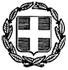 ΘΕΜΑ: «Πρόσκληση σε τακτική συνεδρίαση της Οικονομικής Επιτροπής Δήμου Ανδραβίδας-Κυλλήνης»Σας προσκαλούμε σε τακτική δημόσια συνεδρίαση της Οικονομικής Επιτροπής που θα γίνει στο Δημοτικό Κατάστημα, της έδρας του Δήμου, στην αίθουσα συνεδριάσεων του Δημοτικού Συμβουλίου στις 22 Ιουνίου 2020 ημέρα Δευτέρα και ώρα 13:00 το μεσημέρι προς συζήτηση και λήψη απόφασης στα κατωτέρω θέματα:Περί έγκρισης όρων διακήρυξης συνοπτικού διαγωνισμού για την εκτέλεση της υπηρεσίας «Σύμβουλος τεχνικής υποστήριξης του Δήμου για την υλοποίηση του έργου» «Ανοικτό κέντρο εμπορίου Δ.Κ. Βάρδας Δ.Ε. Βουπρασίας».Περί συγκρότησης επιτροπής διαγωνισμού για το έργο «Κτιριακές εγκαταστάσεις & διαμόρφωση περιβάλλοντα χώρου Ιππικού Κέντρου Ανδραβίδας (χώρος Πολιτιστικών – Αθλητικών Εγκαταστάσεων)».Περί λήψης απόφασης για την σύσταση επιτροπής προσωρινής οριστικής παραλαβής του έργου «Ασφαλτοστρώσεις – Τσιμεντοστρώσεις Δ.Κ. Λεχαινών – Τ.Κ. Αρετής».Περί έγκρισης πρωτοκόλλου οριστικής παραλαβής της εργασίας «Απολύμανση Δημοτικών Κτιρίων & Σχολικών Μονάδων Δήμου Ανδραβίδας Κυλλήνης».Περί έγκριση τεχνικών προδιαγραφών και κατάρτιση όρων διενέργειας συνοπτικού μειοδοτικού διαγωνισμού  της εργασίας «Προμήθεια χημικού υλικού».Περί ορισμού πληρεξούσιου δικηγόρου για γνωμοδότηση για την υπόθεση Στυλιανού Χατζήπαππα.Ο   ΠΡΟΕΔΡΟΣΚΩΝΣΤΑΝΤΙΝΟΣ ΒΑΡΒΑΡΕΣΟΣ ΕΛΛΗΝΙΚΗ ΔΗΜΟΚΡΑΤΙΑ Λεχαινά  18-06-2020ΝΟΜΟΣ ΗΛΕΙΑΣ Αριθ. Πρωτ: 5954ΔΗΜΟΣ ΑΝΔΡΑΒΙΔΑΣ ΚΥΛΛΗΝΗΣΟΙΚΟΝΟΜΙΚΗ ΕΠΙΤΡΟΠΗ ΑΝΔΡΑΒΙΔΑΣ -ΚΥΛΛΗΝΗΣΠΡΟΣ: :Α.Τακτικά Μέλη Οικονομικής Επιτροπής             Δήμου Ανδραβίδας-Κυλλήνης             1) κ. Γιαννίτση Αλεξάνδρα             2) κ. Βαγγελάκο Παναγιώτη Τ.Κ. 27053 ΛΕΧΑΙΝΑ             3) κ. Χατζή ΠαναγιώτηΠληροφορίες: Ν. Μπουχούτσος Τηλ. 2623360807             4)κ. Χαντζή ΚωνσταντίνοFAX:2623360810             5)κ. Τσιρίκο Βασίλειο             6)κ. Μίγκο Ανδρέα  ( σε περίπτωση απουσίας σας , να             ειδοποιήσετε τον αρμόδιο υπάλληλο του Τμήματος Υποστήριξης Πολιτικών Οργάνων – Οικονομικής Επιτροπής )        B.Τους κ.κ. Προέδρους  των Συμβουλίων Κοινοτήτων & Προέδρων Κοινοτήτων,  αντίστοιχων με τα θέματα της ημερήσιας διάταξης   ΚΟΙΝ: κ. Δήμαρχο 